   "פרשים דוהרים ברחבי הנגב"היציאה לטיול בשעה 7.00 מרחבת הסילו.ארוחת בוקר עצמאית בצומת יד מרדכי.      ( ארוחת צהרים מתוכננת ל-12.30)חזרה משוערת – 18.00 בביתמצורפת רשימת היוצאים לטיול – על כל שינוי בבקשה לידע את עמליה 052-3542281                                           או אוכמה 052-8022872.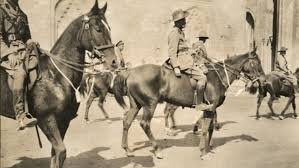 טיול מהנה!                                                ו. תרבות.   